INDICAÇÃO Nº 379/2023    Assunto: Solicita roçada em praça do Jardim Carlos Borella (fotos anexas).Senhor Presidente,INDICO ao Sr. Prefeito Municipal, nos termos do Regimento Interno desta Casa de Leis, que se digne V. Ex.ª determinar à Secretaria de Ação Social, Trabalho e Renda que realize a roçada e limpeza na Praça localizada entre as Ruas Luiz Monte e Santo Antônio no Jardim Carlos Borella (fotos anexas)Tendo o exposto, espera-se que seja executado brevemente.SALA DAS SESSÕES, 07 de fevereiro de 2023.LEILA BEDANIVereadora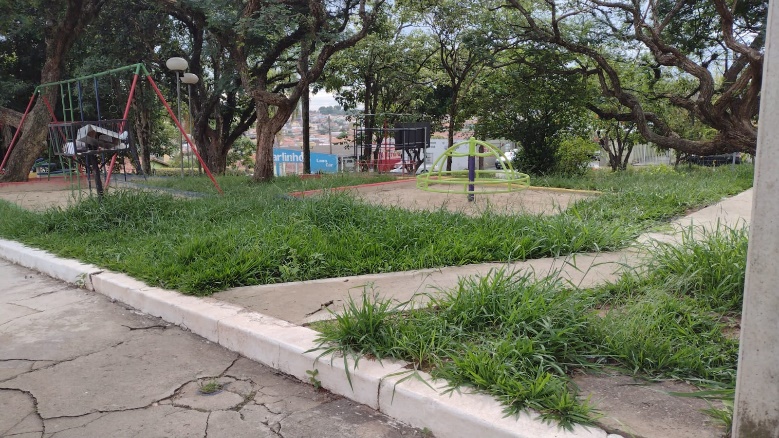 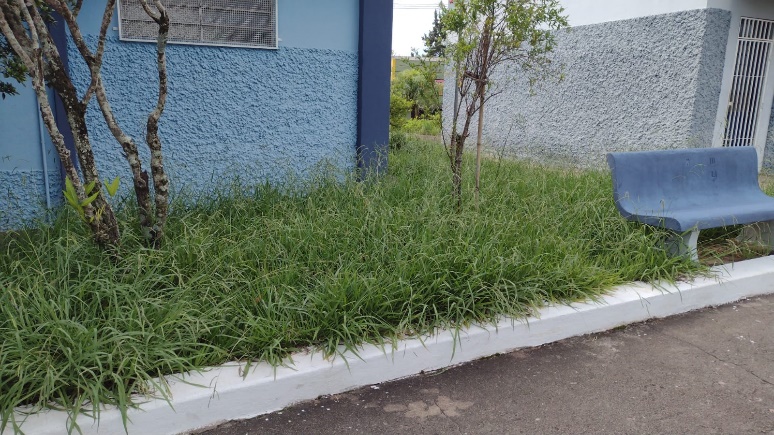 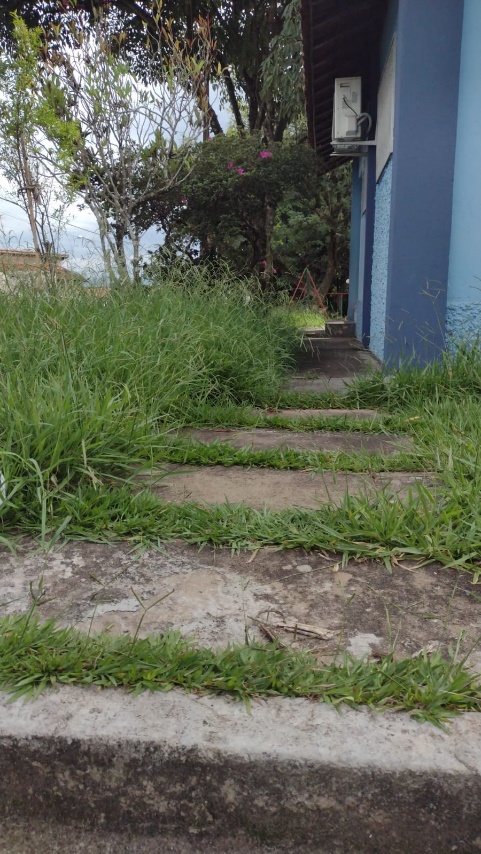 